シンプルなクリエイティブブリーフテンプレート                              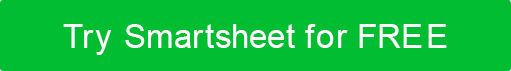 クライアントクライアントクライアントクライアントクライアントプロジェクト名プロジェクト名プロジェクト名プロジェクト名プロジェクト名クライアント連絡先名電話番号メールアドレスアドレスメールアドレス行1メーリングアドレス行2メーリングアドレス行3クライアント連絡先名電話番号メールアドレスアドレスメールアドレス行1メーリングアドレス行2メーリングアドレス行3クライアント連絡先名電話番号メールアドレスアドレスメールアドレス行1メーリングアドレス行2メーリングアドレス行3クライアント連絡先名電話番号メールアドレスアドレスメールアドレス行1メーリングアドレス行2メーリングアドレス行3クライアント連絡先名電話番号メールアドレスアドレスメールアドレス行1メーリングアドレス行2メーリングアドレス行3あなたの会社の連絡先名電話番号メールアドレスアドレス宛て行1メーリングアドレス行2メーリングアドレス行3あなたの会社の連絡先名電話番号メールアドレスアドレス宛て行1メーリングアドレス行2メーリングアドレス行3プロジェクトとカテゴリ目的と機会。目的と機会。目的と機会。目的と機会。目的と機会。目的と機会。目標と課題目標と課題目標と課題 プロジェクトは何を達成するために機能しますか? プロジェクトは何を達成するために機能しますか? プロジェクトは何を達成するために機能しますか? プロジェクトは何を達成するために機能しますか? プロジェクトは何を達成するために機能しますか? プロジェクトは何を達成するために機能しますか?ターゲット私たちは誰に到達しようとしていますか?私たちは誰に到達しようとしていますか?私たちは誰に到達しようとしていますか?私たちは誰に到達しようとしていますか?私たちは誰に到達しようとしていますか?私たちは誰に到達しようとしていますか?メッセージ記憶 されるべき重要なアイデアは何ですか?記憶 されるべき重要なアイデアは何ですか?記憶 されるべき重要なアイデアは何ですか?記憶 されるべき重要なアイデアは何ですか?記憶 されるべき重要なアイデアは何ですか?記憶 されるべき重要なアイデアは何ですか?姿勢スタイル とトーン。スタイル とトーン。スタイル とトーン。スタイル とトーン。スタイル とトーン。スタイル とトーン。計画予想されるタイムライン、重要な日付、期限など予想されるタイムライン、重要な日付、期限など予想されるタイムライン、重要な日付、期限など予想されるタイムライン、重要な日付、期限など予想されるタイムライン、重要な日付、期限など予想されるタイムライン、重要な日付、期限など予算競争私たちは誰に立ち向かっているのですか?私たちは誰に立ち向かっているのですか?私たちは誰に立ち向かっているのですか?私たちは誰に立ち向かっているのですか?私たちは誰に立ち向かっているのですか?私たちは誰に立ち向かっているのですか?成果物とフォーマット成果物とフォーマット生産される重要な部分を説明する。生産される重要な部分を説明する。生産される重要な部分を説明する。生産される重要な部分を説明する。生産される重要な部分を説明する。生産される重要な部分を説明する。コメント免責事項Web サイト上で Smartsheet から提供される記事、テンプレート、または情報は参照用です。情報を最新かつ正確に保つよう努めていますが、当サイトまたはウェブサイトに含まれる情報、記事、テンプレート、関連するグラフィックスに関する完全性、正確性、信頼性、適合性、または可用性について、明示または黙示的ないかなる表明も保証も行いません。したがって、そのような情報に対する信頼は、お客様の責任で厳重に行われます。